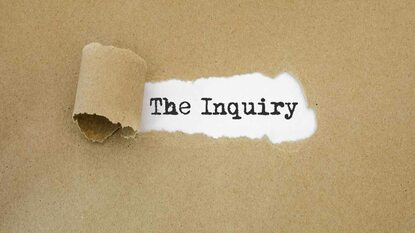 G8  – How Can We Feed 11 Billion People? 02/05/19Give a little bit of background on Thomas Malthus & his thoughts back in 1798. What did Prof Chris Barrett say last year about the ‘food security challenge’? Part 1 -  The Green Revolution with Andy Jarvis - NotesPart 2 - The Leaky Bucket with Jane Ambuko - NotesPart 3 - Improving Nature with Amanda Kavanagh - NotesPart 4 - Marginal Gains with Debhal Dhain - NotesSummary 22 minutes onward – So, how do we feed 11 billion? Main thoughts. 